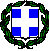 ΕΛΛΗΝΙΚΗ ΔΗΜΟΚΡΑΤΙΑ				                                           Θεσσαλονίκη, 13/1/2017ΥΠΟΥΡΓΕΙΟ ΠΑΙΔΕΙΑΣ ΕΡΕΥΝΑΣ ΚΑΙ ΘΡΗΣΚΕΥΜΑΤΩΝ   			Αρ. Πρωτ.:  270ΠΕΡΙΦΕΡΕΙΑΚΗ Δ/ΝΣΗ ΕΚΠΑΙΔΕΥΣΗΣ         ΚΕΝΤΡΙΚΗΣ ΜΑΚΕΔΟΝΙΑΣ                              Διεύθυνση Δευτεροβάθμιας Εκπαίδευσης Δυτικής ΘεσσαλονίκηςΔ/νση : Κολοκοτρώνη 22, ΣταυρούποληΤ.Κ.    : 56430 , ΘεσσαλονίκηΤ.Θ.   : 32042,  Τ.Κ. : 564101οΚΕ.ΣΥ.Π ΔΔΕ Δυτ. Θεσ/νίκηςΑγ.Στεφάνου 26, Νεάπολη-Τ.Κ 56727 Πληροφορίες: Τσιόνκη Μάγδα                        Καζαντζίδης ΣάββαςΤηλ.:  2310- 550 240E- mail:  mail@1kesyp-v.thess.sch.grΙστοχώρος:http://1kesyp-v.thess.sch.gr2ο ΚΕΣΥΠ ΔΔΕ Δυτ. Θεσ/νίκηςΕπαρχείο, 57200 ΛαγκαδάςΠληροφορίες : Γεωργίου ΣτυλιανήΤηλ. – Fax :     2394020372E-mail:            mail@2kesyp-v.thess.sch.grΙστοχώρος:  http://2kesyp-v.thess.sch.grΘΕΜΑ: «Τετραήμερη εκδήλωση με θέμα: “Οι σπουδές στο Α.Π.Θ.” »Η Διεύθυνση Δ.Ε. Δυτικής Θεσ/νίκης και τα Κέντρα Συμβουλευτικής και Προσανατολισμού (ΚΕ.ΣΥ.Π.) στα πλαίσια των Ημερών Σταδιοδρομίας (Υ.Α. Γ2/5088/1-10-2001) συνδιοργανώνουν με το Γραφείο Διασύνδεσης Σπουδών και Σταδιοδρομίας του Αριστοτελείου Πανεπιστημίου Θεσσαλονίκης τετραήμερη εκδήλωση με θέμα: «Οι Σπουδές στο Α.Π.Θ.» στις6,7,8 και 9 Φεβρουαρίου 2017 στην Κεντρική αίθουσα Τελετών του Αριστοτελείου Πανεπιστημίου Θεσσαλονίκης.         Σκοπός της εκδήλωσης είναι η ενημέρωση των μαθητών/τριών της Γ΄ τάξης των ΓΕ.Λαρμοδιότητάς μας, για τα τμήματα του Α.Π.Θ.  Στην εκδήλωση θα συμμετέχουν μέλη Δ.Ε.Π. από όλα τα Τμήματα του Α.Π.Θ., προκειμένου να παρουσιάσουν το πρόγραμμα σπουδών και τις προοπτικές επαγγελματικής εξέλιξης των αποφοίτων τους.         Οι παρουσιάσεις των Τμημάτων έχουν χωριστεί σε θεματικές ενότητες, όπως αναγράφονται στο επισυναπτόμενο πρόγραμμα. Λόγω της περιορισμένης χωρητικότητας και προκειμένου να συμμετέχουν στην εκδήλωση όσο το δυνατόν περισσότεροι μαθητές/τριες, επιλεγμένη αντιπροσωπεία έως 15 ενδιαφερομένων μαθητών/τριών της  Γ΄ τάξης ανά ενότητα, η οποία θα συνοδεύεται από έναν εκπαιδευτικό, θα έχει τη δυνατότητα να παρακολουθήσει μία μόνον ενότητα, για την οποία πράγματι ενδιαφέρεται.        Παρακαλούμε να ενημερώσετε τους συλλόγους διδασκόντων των σχολείων σας για τη συγκεκριμένη δράση και να μεριμνήσετε για την ασφαλή μετακίνηση των μαθητών στο χώρο της εκδήλωσης.Παρακαλούνται οι κ.κ Δ/ντές των Σχολείων, αφού συμπληρώσουν  τον επισυναπτόμενο πίνακα 2  με τα ονόματα των ενδιαφερομένων μαθητών/τριών και συνοδών καθηγητών για κάθε ενότητα, να τον αποστείλουν ηλεκτρονικά μόνο στο Κ.Ε.Σ.Υ.Π. αρμοδιότητας του Σχολείου σας (Νεάπολης ή Λαγκαδά)  έως και την Τετάρτη 1Φεβρουαρίου  2017.						Ο Διευθυντής Δ.Ε. Δυτικής Θεσσαλονίκης						Ματζιάρης Α. Παύλος						      Πολιτικός Μηχανικός ΠΕ12.01